Checklist for Ensuring Accessibility of Learning MaterialsSince no two people are the same, it is essential that instructional materials accommodate a potentially diverse group of learners. Accessibility relates to electronic media, as well as physical facilities. When used in combination with Universal Design for Learning (UDL) principles in instructional design, these guidelines can improve the learning experience for everyone. For an explanation of the items below, please see the publications listed at the end of this document.Accessibility Checklist□	Legible FontEasily distinguishable letters and numbers12-point font size or largerSufficient letter spacing□	Easy-to-Comprehend TextConcise writingRelatively short sentencesReadable (appropriate reading level)Free of jargonCommon, everyday wordsActive voice□	Structured ContentGlossary of terms and acronymsShort sections of text labeled with headings and subheadings“Chunking” of content into shorter modulesAccessible text (i.e., no images of text)Consistent spacing between headings and paragraphsHyperlink text concisely describes the linked contentAlt tags concisely describe images and tablesTables appropriately formatted and labeledFlush left, ragged right margins (not justified) with consistent spacing between wordsBackground contrasts well with text and tablesLinked documents (i.e., Word files, Excel spreadsheets, PowerPoint presentations, PDFs) formatted for accessibilityPopup boxes avoidedConsistent navigation□	Audio and VideoTranscript (at a minimum, transcript aligns descriptions of on-screen action with the text of the audio)On-screen synchronized captions in the videoAudio description of on-screen actions in the video synchronized with narration, dialog, and sound effectsUniversal Design for Learning Checklist□	Syllabus describes teacher expectations of learners□	Grading rubric made available to learners at the beginning of the lesson□	Content presented in multiple forms (i.e., video, audio file, text)□	Learners given multiple options for expressing what they know (i.e., creating a video, writing a research paper, giving a poster presentation)□	Assignments engage all learners (i.e., assignments apply to real-world scenarios, account for diverse learning needs)ResourcesThe CBM Digital Accessibility Toolkit (cbm.org) The CIMC Guide to Developing Modules for Self-Paced Learning: A Handbook for Teachers (Oklahoma Department of CareerTech) `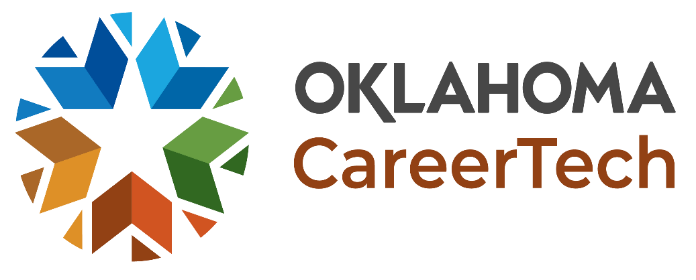 